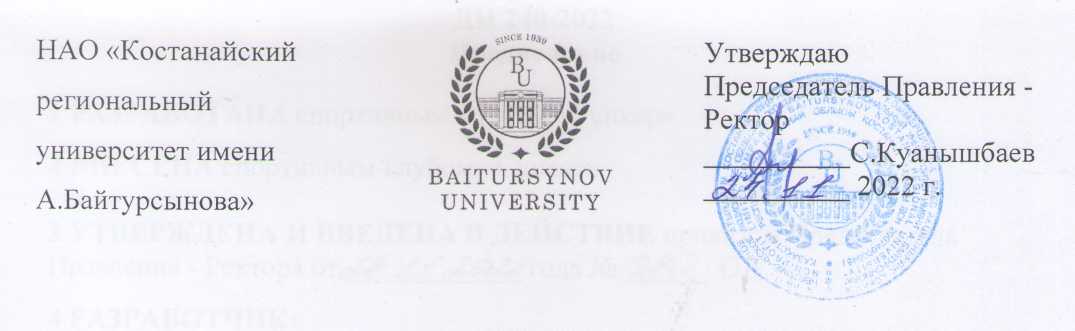 ДОЛЖНОСТНАЯ ИНСТРУКЦИЯЗАВЕДУЮЩИЙСПОРТИВНЫМ КЛУБОМ «СҰНҚАР»ДИ 240-2022КостанайПредисловие1 Разработана спортивным клубом «Сұнқар»2 ВНЕСЕНА спортивным клубом «Сұнқар»3 УтвержденА и введенА в действие приказом Председателя Правления - Ректора от 24.11.2022 года № 380 ОД4 Разработчик: А.Тулегенов  – заведующий спортивным клубом «Сұнқар»5 Эксперты:Т.Ахметов – директор педагогического института им.У.Султангазина кандидат педагогических наук, доцент;Г.Сафаргалиева – заведующая кафедрой теории и практики физической культуры и спорта, магистр педагогических наук;6 Периодичность проверки					3 года7 ВВЕДЕНА ВЗАМЕН: ДИ 107-2019. Заведующий спортивным клубом Настоящая должностная инструкция может быть полностью или частично воспроизведена, тиражирована и распространена без разрешения Председателя Правления-Ректора НАО «Костанайский региональный университет имени А.Байтурсынова».© Костанайский региональный университет имени А. Байтурсынова, 2022СодержаниеГлава 1. Область применения1. Настоящая должностная инструкция определяет и устанавливает требования к деятельности заведующего спортивным клубом «Сұнқар» НАО «Костанайский региональный университет имени А.Байтурсынова», регламентирует его обязанности, права, ответственность и условия для его эффективной деятельности.2. Должностная инструкция разработана в соответствии с действующим законодательством РК, стандартом организации СО 064-2022 Стандарт организации. Порядок разработки, согласования и утверждения положений подразделений и должностных инструкций. Глава 2. Нормативные ссылки 3. Настоящая Должностная инструкция разработана в соответствии со следующими нормативными документами:Трудовой кодекс РК от 23 ноября 2015 г. № 414-V;Закон РК «Об образовании» от 27 июля 2007 г. №319-III;Устав НАО «Костанайский региональный университет имени А.Байтурсынова», утвержденный приказом Председателя Комитета государственного имущества и приватизации Министерства финансов Республики Казахстан от 05 июня 2020 года № 350;СО 081-2022 Стандарт организации. Делопроизводство;ДП 082-2022 Документированная процедура. Управление документацией;СО 064-2022 Стандарт организации. Порядок разработки, согласования и утверждения положений подразделений и должностных инструкций;ПР 074-2022 Правила. Конкурсное замещение вакантных должностей административно-управленческого персонала.Глава 3. Обозначения и сокращения 4. В настоящей должностной инструкции применяются следующие сокращения: РК – Республика Казахстан;КРУ имени А.Байтурсынова, КРУ, Университет – Некоммерческое акционерное общество «Костанайский региональный университет имени А.Байтурсынова»;ДП – документированная процедура;СО – стандарт организации; ДИ – должностная инструкция;ОУП – отдел управления персоналом.Глава 4. Общие положения5. Заведующий спортивным клубом «Сұнқар»относится к категории административно-управленческого  персонала.6. Заведующий спортивным клубом «Сұнқар» назначается на должность на основании приказа Председателя Правления - Ректора Университета по итогам конкурса на данную должность. Освобождение от должности осуществляется в соответствии с трудовым законодательством РК. На период отсутствия заведующего спортивным клубом «Сұнқар»его обязанности исполняет лицо, на которое приказом Председателя Правления-Ректора будут возложены обязанности. Данное лицо приобретает соответствующие права и несет ответственность за качественное и своевременное исполнение возложенных на него обязанностей.7. Заведующий спортивным клубом «Сұнқар» в своей деятельности руководствуется действующим законодательством РК, Уставом КРУ, нормативными документами и методическими материалами по направлению деятельности, внутренними и организационно-распорядительными документами Университета и настоящей должностной инструкцией.8. Заведующий спортивным клубом «Сұнқар» подчиняется непосредственно проректору по социально-воспитательной работе.Глава 5. ОписаниеПараграф 1.	 Квалификационные требования 9. На должность заведующего спортивным клубом  «Сұнқар» назначается лицо, соответствующее следующим квалификационным требованиям:Образование: высшееСтаж работы: не менее 3х лет на руководящей должностиОсобые требования: разряд по виду спорта, судейская категория. Параграф 2. Должностные обязанности10. Заведующий спортивным клубом «Сұнқар»для выполнения возложенных на него трудовых функций обязан:осуществлять  контроль за качеством  учебно-тренировочных занятий и спортивно-массовых мероприятий;соблюдать Правила внутреннего распорядка Университета;совместно с трудовым коллективом(представителями работников) обеспечивать на основе принципов социального партнерства разработку, заключение и выполнение коллективного договора, соблюдение трудовой и производственной дисциплины;  соблюдать законность в деятельности вверенного подразделения (оставить для руководителя подразделения); исполнять поручения Председателя Правления-Ректора, Совета директоров, проректора (при наличии), директора института (для сотрудников института), непосредственного руководителя; соблюдать трудовую и исполнительскую дисциплину, Правила внутреннего распорядка, Правила и нормы охраны труда, технику безопасности и противопожарной защиты;        7) проводить  мероприятия по развитию массового спорта в ВУЗе, способствовать  росту спортивного мастерства спортсменов; 8) оснащать учебный и тренировочный процесс необходимым инвентарем и оборудованием; 9) составлять расчеты и сметы по штатному, финансовому и материальному обеспечению работы спортивного клуба «Сұнқар»;10) проводить  мероприятия по развитию массового спорта в ВУЗе, способствовать  росту спортивного мастерства спортсменов;11) руководить работой учебно-вспомогательного и административного хозяйственного персонала спортивного клуба «Сұнқар»;12) доводить до сведения личного состава спортивного клуба «Сұнқар»,  о решениях Ученого Совета, ректората и т.д.13) регулярно проводить инструктаж по технике безопасности.Параграф 3. Права11. Заведующий спортивным клубом «Сұнқар»имеет право:избираться и быть избранным в коллегиальные органы Университета;участвовать в работе коллегиальных органов, совещаний, семинаров, проводимых Университетом; запрашивать от структурных подразделений информацию и материалы в объемах, необходимых для осуществления своих полномочий;в случае служебной необходимости пользоваться информацией баз данных структурных подразделений Университета;на профессиональную подготовку, переподготовку и повышение своей квалификации;требовать от руководства Университета организационного и материально-технического обеспечения своей деятельности, а также оказания содействия в исполнении своих должностных обязанностей и прав;пользоваться услугами социально-бытовых, лечебных и других подразделений Университета в соответствии с Уставом Университета и Коллективным договором;осуществлять взаимодействие с руководителями структурных подразделений, получать от них информацию и документы, необходимые для выполнения своих служебных обязанностей;9) знакомиться с проектами решений руководства Университета, касающимися вопросов, входящих в его компетенцию.Параграф 4. Ответственность12. Заведующий спортивным клубом «Сұнқар»несет ответственность за:нарушение Трудового кодекса Республики Казахстан, Устава НАО «Костанайский региональный университет имени А.Байтурсынова», Правил внутреннего распорядка, Положения об оплате труда, Положения подразделения и других нормативных документов;разглашение коммерческой и служебной тайн или иной тайны, охраняемой законом, ставшей известной в ходе выполнения должностных обязанностей;разглашение персональных данных работников Университета;соответствие действующему законодательству визируемых документов; обеспечение сохранности имущества, находящегося в подразделении; организацию оперативной и качественной подготовки документов, ведение делопроизводства в соответствии с действующими правилами и инструкциями.13. За ненадлежащее исполнение должностных обязанностей и нарушение трудовой  дисциплины заведующий спортивным клубом «Сұнқар» несет ответственность в порядке, предусмотренном действующим законодательством РК.Параграф 5. Взаимоотношения	14. В процессе исполнения должностных обязанностей при решении текущих вопросов Заведующий спортивным клубом «Сұнқар»:1) получает задания, поручения от проректора по социально-воспитательной работе  и ректора и согласовывает сроки их исполнения;2) запрашивает у других структурных подразделений информацию и документы, необходимые для выполнения своих должностных обязанностей;3) представляет по истечении указанного срока информацию о выполненном задании и поручении.Глава 6. Порядок внесения изменений15. Внесение изменений в настоящую ДИ осуществляется по инициативе автора ДИ, руководителя подразделения, начальника ОУП, курирующего проректора по социально-воспитательной работе и производится в соответствии с ДП 082-2022 Документированная процедура. Управление документацией. Глава 7. Согласование, хранение и рассылка16. Согласование, хранение и рассылка ДИ должны производиться в соответствии с ДП 082-2022 Документированная процедура. Управление документацией.17. Настоящая  ДИ согласовывается с проректором по социально-воспитательной работе, начальником отдела правового обеспечения и государственных закупок, начальником отдела управления персоналом и начальником отдела документационного обеспечения.18. Рассылку проекта настоящей ДИ экспертам, указанным в предисловии, осуществляют разработчики.19. Должностная инструкция утверждается приказом Председателя Правления-Ректора КРУ.20. Подлинник настоящей ДИ вместе с «Листом согласования» передается на хранение в ОУП по акту приема-передачи.21. Рабочий экземпляр настоящей ДИ размещается на сайте Университета с доступом из внутренней корпоративной сети.НАО «Костанайскийрегиональный университет имениА.Байтурсынова»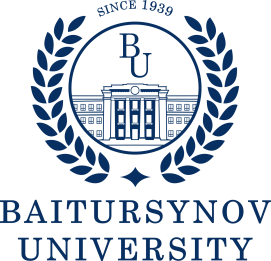 УтверждаюПредседатель Правления - Ректор__________С.Куанышбаев__________ 2022 г.1 Область применения…………………………………………………………...42 Нормативные ссылки ………………………………………………………….43 Обозначения и сокращения……………………………………………………4 Общие положения…………………………………………………………...…455 Описание……………………………………………………………….……....5§1. Квалификационные требования………………………………….	………..5§2. Должностные обязанности………………………………………………....5§3. Права…………………………………………………………………...…….6§4. Ответственность………………………………………………………...…..7§5. Взаимоотношения………………………………………….......................…86 Порядок внесения изменений………………………………………………….87 Согласование, хранение и рассылка……………………………………..........8